普通高等学校设置国家控制的 高等职业教育（专科）专业申请表学校名称（盖章）：学校主管部门：专业名称： 专业代码： 修业年限：年拟招生人数： 申请时间：专业负责人： 联系电话：中华人民共和国教育部制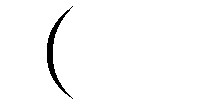 学校基本情况表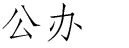 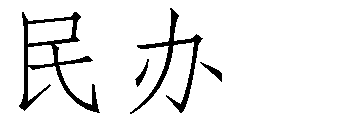 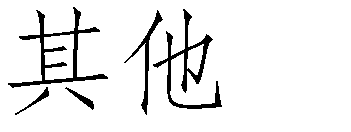 申请增设专业的理由和基础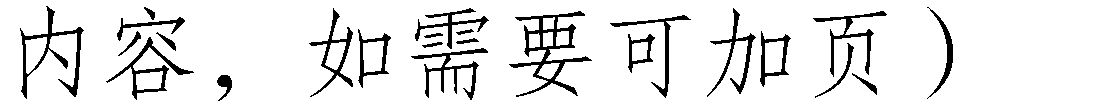 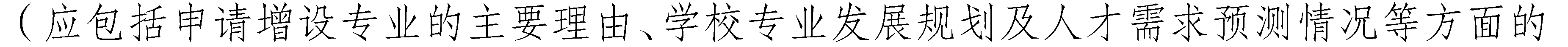 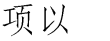 专业主要带头人简介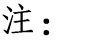 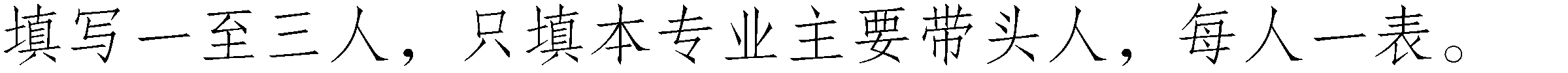 教师基本情况表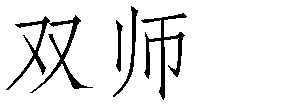 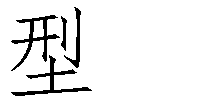 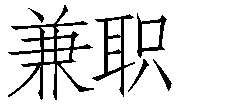 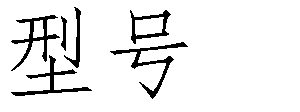 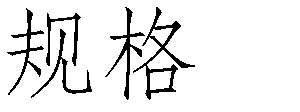 其他办学条件情况表申请增设专业人才培养方案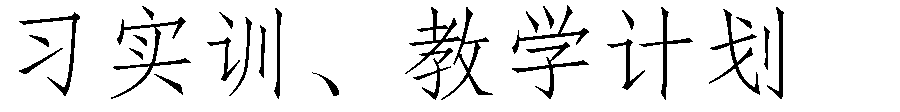 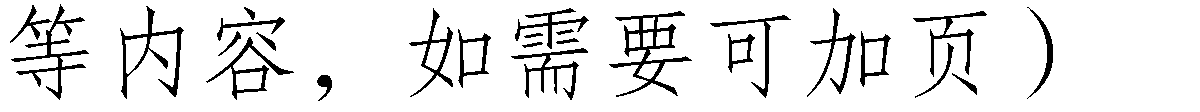 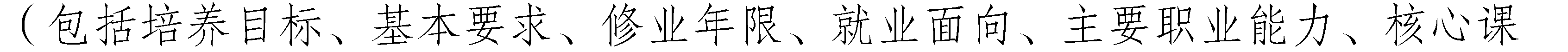 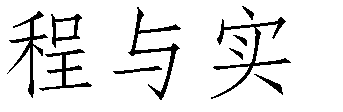 相关主管部门意见注：省级行业主管部门意见可以函件形式附上，教育类专业须附省级教育行政部门负责教师工作处室意见。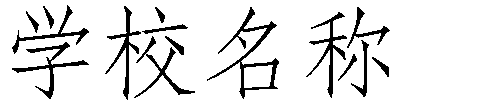 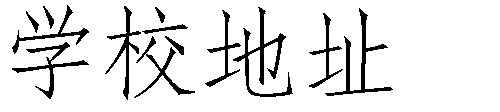 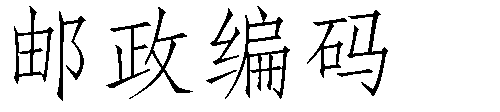 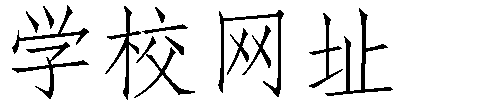 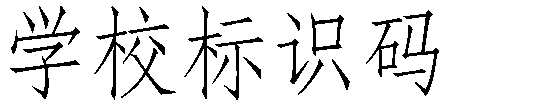 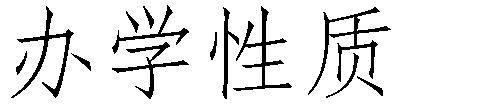 □	□	□□	□	□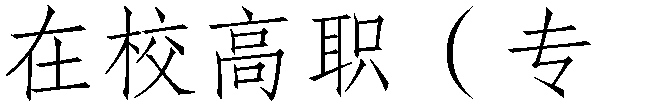 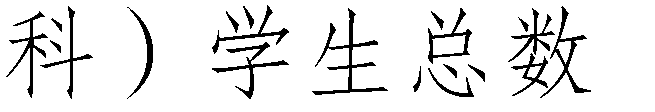 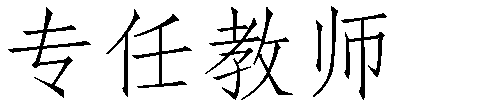 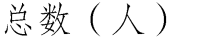 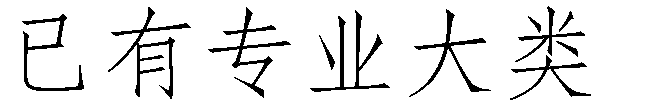 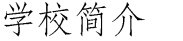 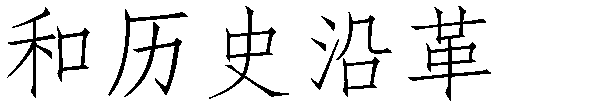 300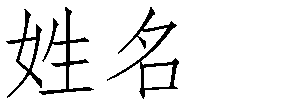 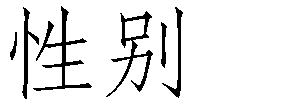 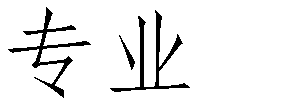 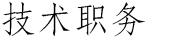 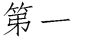 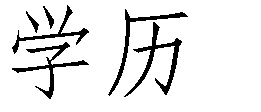 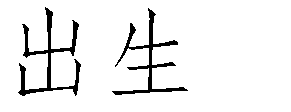 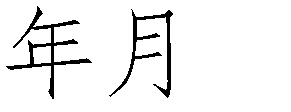 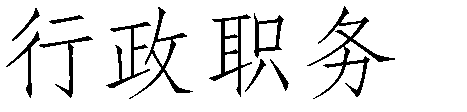 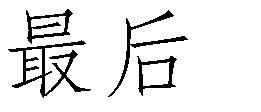 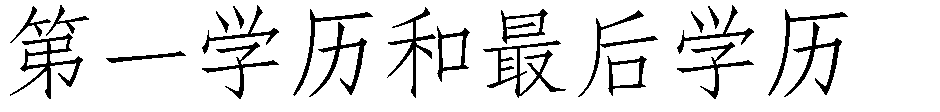 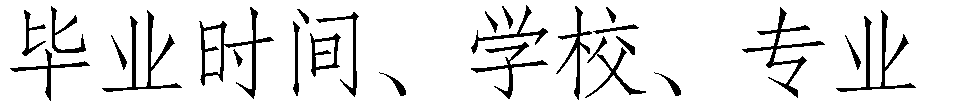 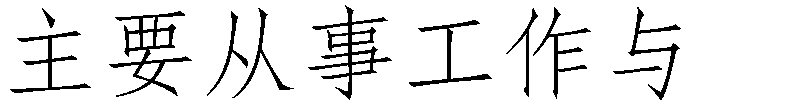 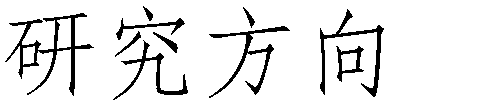 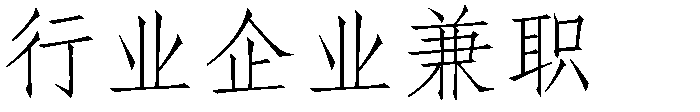 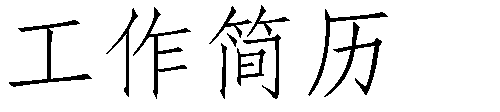 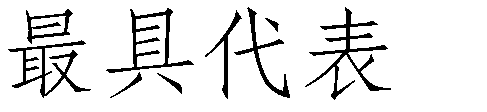 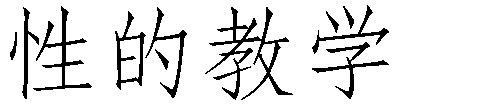 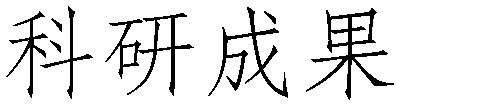 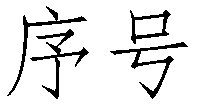 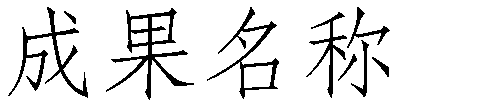 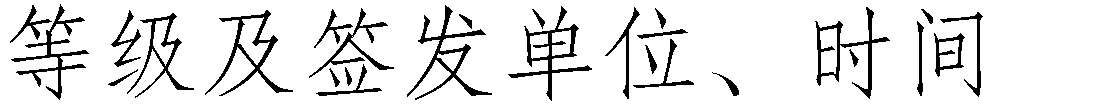 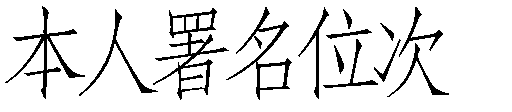 12345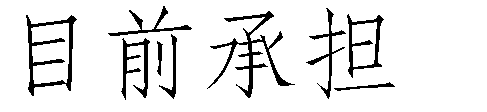 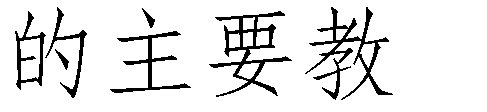 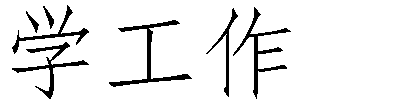 5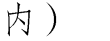 5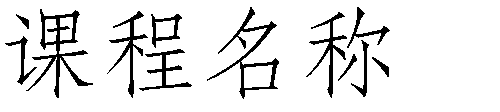 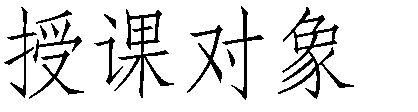 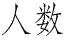 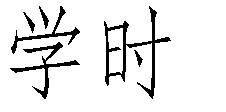 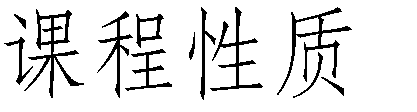 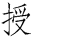 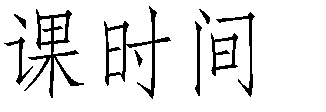 551552553554555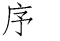 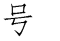 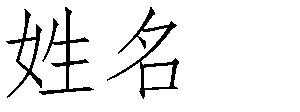 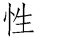 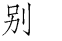 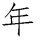 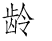 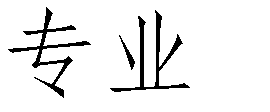 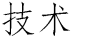 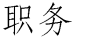 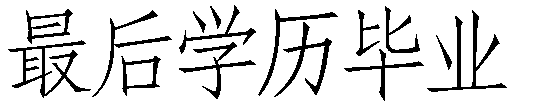 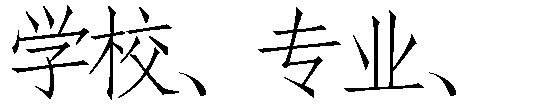 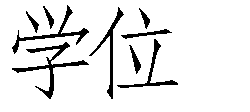 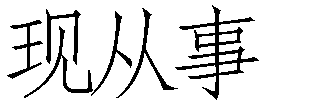 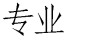 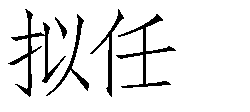 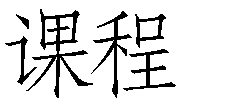 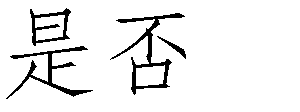 “”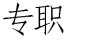 /123456789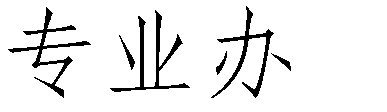 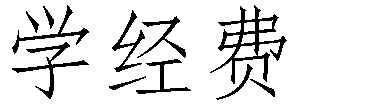 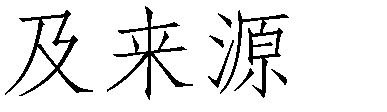 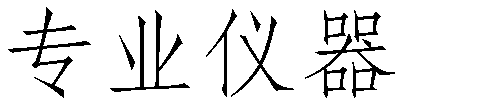 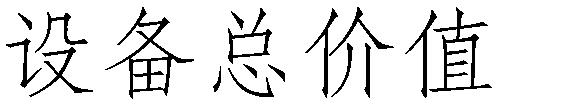 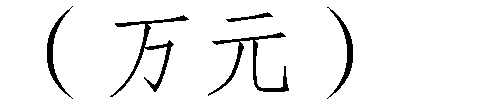 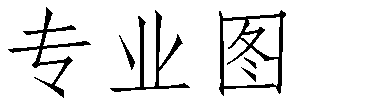 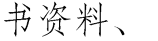 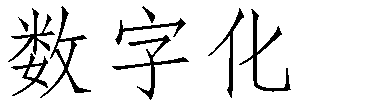 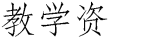 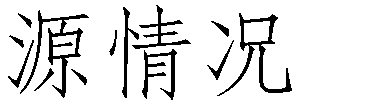 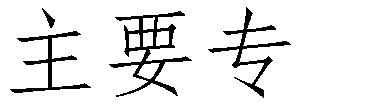 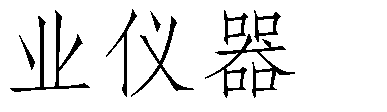 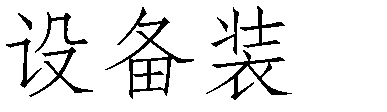 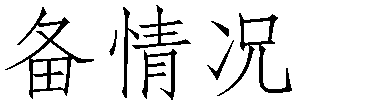 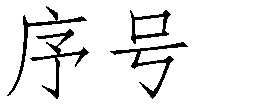 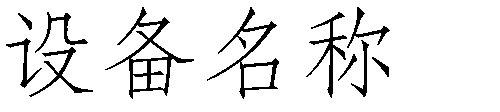 ///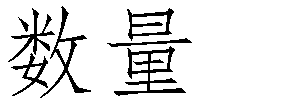 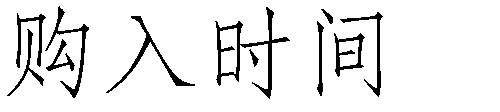 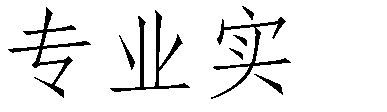 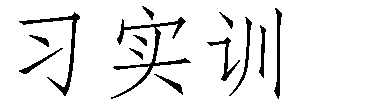 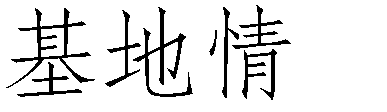 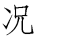 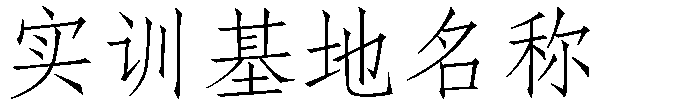 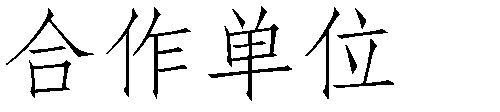 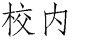 /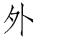 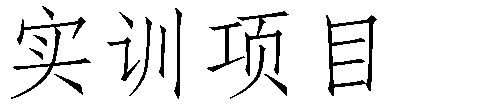 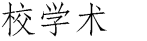 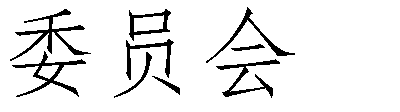 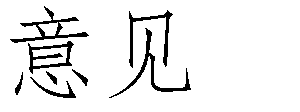 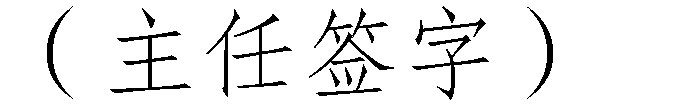 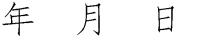 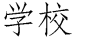 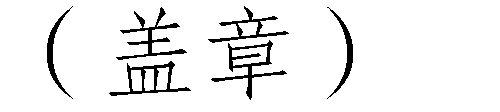 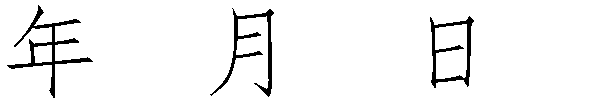 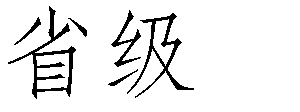 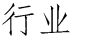 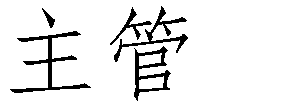 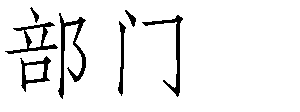 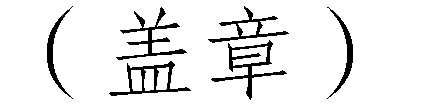 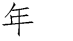 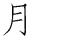 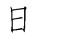 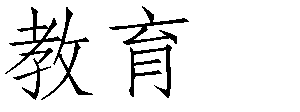 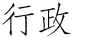 